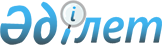 Қостанай ауданының 2022-2024 жылдарға арналған аудандық бюджеті туралыҚостанай облысы Қостанай ауданы мәслихатының 2021 жылғы 24 желтоқсандағы № 115 шешімі. Қазақстан Республикасының Әділет министрлігінде 2021 жылғы 29 желтоқсанда № 26226 болып тіркелді.
      2008 жылғы 4 желтоқсандағы Қазақстан Республикасы Бюджет кодексінің 75-бабына, "Қазақстан Республикасындағы жергілікті мемлекеттік басқару және өзін-өзі басқару туралы" Қазақстан Республикасы Заңының 6-бабы 1-тармағының 1) тармақшасына сәйкес Қостанай аудандық мәслихаты ШЕШТІ:
      1. Қостанай ауданының 2022 - 2024 жылдарға арналған аудандық бюджеті тиісінше 1, 2 және 3-қосымшаларға сәйкес, оның ішінде 2022 жылға мынадай көлемдерде бекітілсін:
      1) кірістер - 16305359,3 мың теңге, оның ішінде:
      салықтық түсімдер бойынша - 5435799,0 мың теңге;
      салықтық емес түсімдер бойынша - 19695,0 мың теңге;
      негізгі капиталды сатудан түсетін түсімдер бойынша - 176598,0 мың теңге;
      трансферттер түсімі бойынша - 10673267,3 мың теңге;
      2) шығындар - 17016802,8 мың теңге;
      3) таза бюджеттік кредиттеу - 47886,0 мың теңге, оның ішінде:
      бюджеттік кредиттер - 138307,0 мың теңге;
      бюджеттiк кредиттердi өтеу - 90421,0 мың теңге;
      4) қаржы активтерімен операциялар бойынша сальдо - 0,0 мың теңге;
      5) бюджет тапшылығы (профициті) - -759329,5 мың теңге;
      6) бюджет тапшылығын қаржыландыру (профицитін пайдалану) - 759329,5 мың теңге.
      Ескерту. 1-тармақ жаңа редакцияда - Қостанай облысы Қостанай ауданы мәслихатының 07.12.2022 № 248 шешімімен (01.01.2022 бастап қолданысқа енгізіледі).


      2. 2022 жылға арналған аудандық бюджетте облыстық бюджеттен берілетін субвенциялардың көлемі 1575494,0 мың теңге сомасында белгіленгені мәліметке алынсын.
      3. Тобыл қаласының, ауылдық округтер бюджеттеріне аудандық бюджеттен берілетін бюджеттік субвенциялардың көлемі белгіленсін:
      1) 2022 жылға арналған Тобыл қаласының, ауылдық округтер бюджеттеріне аудандық бюджеттен берілетін бюджеттік субвенциялар 429766,0 мың теңге сомасында, оның ішінде:
      Тобыл қаласына - 51118,0 мың теңге;
      Айсары ауылдық округіне - 32747,0 мың теңге;
      Александров ауылдық округіне - 29929,0 мың теңге;
      Белозер ауылдық округіне - 19721,0 мың теңге;
      Владимиров ауылдық округіне - 25129,0 мың теңге;
      Жамбыл ауылдық округіне - 29230,0 мың теңге;
      Жданов ауылдық округіне - 20563,0 мың теңге;
      Заречный ауылдық округіне - 29776,0 мың теңге;
      Майкөл ауылдық округіне - 28506,0 мың теңге;
      Мәскеу ауылдық округіне - 36314,0 мың теңге;
      Мичурин ауылдық округіне - 9994,0 мың теңге;
      Надеждин ауылдық округіне - 24392,0 мың теңге;
      Озерный ауылдық округіне - 24563,0 мың теңге;
      Октябрь ауылдық округіне - 18870,0 мың теңге;
      Садчиков ауылдық округіне - 27015,0 мың теңге;
      Ульянов ауылдық округіне - 21899,0 мың теңге;
      2) 2023 жылға арналған Тобыл қаласының, ауылдық округтер бюджеттеріне аудандық бюджеттен берілетін бюджеттік субвенциялар 415060,0 мың теңге сомасында, оның ішінде:
      Тобыл қаласына - 48404,0,0 мың теңге;
      Айсары ауылдық округіне - 33269,0 мың теңге;
      Александров ауылдық округіне - 30703,0 мың теңге;
      Белозер ауылдық округіне - 20105,0 мың теңге;
      Владимиров ауылдық округіне - 25260,0 мың теңге;
      Жамбыл ауылдық округіне - 28867,0 мың теңге;
      Жданов ауылдық округіне - 21002,0 мың теңге;
      Заречный ауылдық округіне - 27353,0 мың теңге;
      Майкөл ауылдық округіне - 29376,0 мың теңге;
      Мәскеу ауылдық округіне - 22581,0 мың теңге;
      Мичурин ауылдық округіне - 10247,0 мың теңге;
      Надеждин ауылдық округіне - 24709,0 мың теңге;
      Озерный ауылдық округіне - 23910,0 мың теңге;
      Октябрь ауылдық округіне - 19827,0 мың теңге;
      Садчиков ауылдық округіне - 26982,0 мың теңге;
      Ульянов ауылдық округіне - 22465,0 мың теңге;
      3) 2024 жылға арналған Тобыл қаласының, ауылдық округтер бюджеттеріне аудандық бюджеттен берілетін бюджеттік субвенциялар 417008,0 мың теңге сомасында, оның ішінде:
      Тобыл қаласына - 47854,0 мың теңге;
      Айсары ауылдық округіне - 35508,0 мың теңге;
      Александров ауылдық округіне - 33213,0 мың теңге;
      Белозер ауылдық округіне - 20260,0 мың теңге;
      Владимиров ауылдық округіне - 25335,0 мың теңге;
      Жамбыл ауылдық округіне - 29026,0 мың теңге;
      Жданов ауылдық округіне - 21583,0 мың теңге;
      Заречный ауылдық округіне - 28051,0 мың теңге;
      Майкөл ауылдық округіне - 29467,0 мың теңге;
      Мәскеу ауылдық округіне - 22613,0 мың теңге;
      Мичурин ауылдық округіне - 10930,0 мың теңге;
      Надеждин ауылдық округіне - 24880,0 мың теңге;
      Озерный ауылдық округіне - 24176,0 мың теңге;
      Октябрь ауылдық округіне - 19698,0 мың теңге;
      Садчиков ауылдық округіне - 26179,0 мың теңге;
      Ульянов ауылдық округіне - 22722,0 мың теңге.
      Ескерту. 3-тармаққа өзгеріс енгізілді - Қостанай облысы Қостанай ауданы мәслихатының 07.06.2022 № 177 шешімімен (01.01.2022 бастап қолданысқа енгізіледі).


      4. 2022 жылға арналған аудандық бюджетте ауданның жергілікті атқарушы органдарының бюджеттеріне облыстық бюджеттен берілген 90421,0 мың теңге сомасында бюджеттік кредиттерді өтеу көзделгені ескерілсін.
      5. 2022 жылға арналған Қостанай ауданының жергілікті атқарушы органының резерві 31031,0 мың теңге сомасында бекітілсін.
      6. Осы шешім 2022 жылғы 1 қаңтардан бастап қолданысқа енгізіледі. 2022 жылға арналған аудандық бюджет
      Ескерту. 1-қосымша жаңа редакцияда - Қостанай облысы Қостанай ауданы мәслихатының 07.12.2022 № 248 шешімімен (01.01.2022 бастап қолданысқа енгізіледі). 2023 жылға арналған аудандық бюджет
      Ескерту. 2-қосымша жаңа редакцияда - Қостанай облысы Қостанай ауданы мәслихатының 07.12.2022 № 248 шешімімен (01.01.2022 бастап қолданысқа енгізіледі). 2024 жылға арналған аудандық бюджет
      Ескерту. 3-қосымша жаңа редакцияда - Қостанай облысы Қостанай ауданы мәслихатының 09.09.2022 № 205 шешімімен (01.01.2022 бастап қолданысқа енгізіледі).
					© 2012. Қазақстан Республикасы Әділет министрлігінің «Қазақстан Республикасының Заңнама және құқықтық ақпарат институты» ШЖҚ РМК
				
      Қостанай аудандық мәслихатының хатшысы 

М. Сартов
Қостанай аудандық мәслихатының2021 жылғы 24 желтоқсандағы№ 115 шешіміне1-қосымша
Санаты
Санаты
Санаты
Санаты
Атауы
сомасы, мың теңге
Сыныбы
Сыныбы
Сыныбы
Атауы
сомасы, мың теңге
Кіші сыныбы
Кіші сыныбы
Атауы
сомасы, мың теңге
Ерекшелігі
Атауы
сомасы, мың теңге
I. Кірістер 
16305359,3
1
00
0
00
Салықтық түсімдер
5435799,0
1
01
0
00
Табыс салығы
3022238,0
1
01
1
00
Корпоративтік табыс салығы
1156316,0
1
01
2
00
Жеке табыс салығы
1865922,0
1
03
0
00
Әлеуметтік салық
1192678,0
1
03
1
00
Әлеуметтік салық
1192678,0
1
04
0
00
Меншікке салынатын салықтар
878845,0
1
04
1
00
Мүлікке салынатын салықтар
870675,0
1
04
4
00
Көлiк құралдарына салынатын салық
8170,0
1
05
0
00
Тауарларға, жұмыстарға және көрсетілетін қызметтерге салынатын iшкi салықтар
329623,0
1
05
2
00
Акциздер
9566,0
1
05
3
00
Табиғи және басқа да ресурстарды пайдаланғаны үшiн түсетiн түсiмдер
285546,0
1
05
4
00
Кәсiпкерлiк және кәсiби қызметтi жүргiзгенi үшiн алынатын алымдар
34511,0
1
08
0
00
Заңдық маңызы бар әрекеттерді жасағаны және (немесе) оған уәкілеттігі бар мемлекеттік органдар немесе лауазымды адамдар құжаттар бергені үшін алынатын міндетті төлемдер
12415,0
1
08
1
00
Мемлекеттік баж
12415,0
2
00
0
00
Салықтық емес түсiмдер
19695,0
2
01
0
00
Мемлекеттік меншіктен түсетін кірістер
3140,0
2
01
5
00
Мемлекет меншігіндегі мүлікті жалға беруден түсетін кірістер
3140,0
2
02
0
00
Мемлекеттік бюджеттен қаржыландырылатын мемлекеттік мекемелердің тауарларды (жұмыстарды, қызметтерді) өткізуінен түсетін түсімдер 
3211,0
2
02
1
00
Мемлекеттік бюджеттен қаржыландырылатын мемлекеттік мекемелердің тауарларды (жұмыстарды, қызметтерді) өткізуінен түсетін түсімдер
3211,0
2
04
0
00
Мемлекеттік бюджеттен қаржыландырылатын, сондай-ақ Қазақстан Республикасы Ұлттық Банкінің бюджетінен (шығыстар сметасынан) ұсталатын және қаржыландырылатын мемлекеттік мекемелер салатын айыппұлдар, өсімпұлдар, санкциялар, өндіріп алулар
4097,0
2
04
1
00
Мұнай секторы ұйымдарынан және Жәбірленушілерге өтемақы қорына түсетін түсімдерді қоспағанда, мемлекеттік бюджеттен қаржыландырылатын, сондай-ақ Қазақстан Республикасы Ұлттық Банкінің бюджетінен (шығыстар сметасынан) ұсталатын және қаржыландырылатын мемлекеттік мекемелер салатын айыппұлдар, өсімпұлдар, санкциялар, өндіріп алулар
4097,0
2
06
0
00
Басқа да салықтық емес түсімдер
9247,0
2
06
1
00
Басқа да салықтық емес түсімдер
9247,0
3
00
0
00
Негізгі капиталды сатудан түсетін түсімдер
176598,0
3
01
0
00
Мемлекеттік мекемелерге бекітілген мемлекеттік мүлікті сату
116558,0
3
01
1
00
Мемлекеттік мекемелерге бекітілген мемлекеттік мүлікті сату
116558,0
3
03
0
00
Жердi және материалдық емес активтердi сату
60040,0
3
03
1
00
Жерді сату
37795,0
3
03
2
00
Материалдық емес активтерді сату 
22245,0
4
00
0
00
Трансферттердің түсімдері
10673267,3
4
01
0
00
Төмен тұрған мемлекеттiк басқару органдарынан трансферттер
23,4
4
01
3
00
Аудандық маңызы бар қалалардың, ауылдардың, кенттердің, ауылдық округтардың бюджеттерінен трансферттер
23,4
4
02
0
00
Мемлекеттiк басқарудың жоғары тұрған органдарынан түсетiн трансферттер
10673243,9
4
02
2
00
Облыстық бюджеттен түсетін трансферттер
10673243,9
Функционалдық топ
Функционалдық топ
Функционалдық топ
Функционалдық топ
Атауы
сомасы, мың теңге
Кіші функция
Кіші функция
Кіші функция
Атауы
сомасы, мың теңге
Бюджеттік бағдарламалардың әкімшісі
Бюджеттік бағдарламалардың әкімшісі
Атауы
сомасы, мың теңге
Бағдарлама
Атауы
сомасы, мың теңге
II. Шығындар
17016802,8
01
Жалпы сипаттағы мемлекеттiк көрсетілетін қызметтер
1270327,1
1
Мемлекеттік басқарудың жалпы функцияларын орындайтын өкілді, атқарушы және басқа органдар
352236,6
112
Аудан (облыстық маңызы бар қала) мәслихатының аппараты
44752,0
001
Аудан (облыстық маңызы бар қала) мәслихатының қызметін қамтамасыз ету жөніндегі қызметтер
43858,0
005
Мәслихаттар депутаттары қызметінің тиімділігін арттыру
894,0
122
Аудан (облыстық маңызы бар қала) әкімінің аппараты
307484,6
001
Аудан (облыстық маңызы бар қала) әкімінің қызметін қамтамасыз ету жөніндегі қызметтер
304037,5
003
Мемлекеттік органның күрделі шығыстары
1957,1
113
Төменгі тұрған бюджеттерге берілетін нысаналы ағымдағы трансферттер
1490,0
2
Қаржылық қызмет
4396,9
459
Ауданның (облыстық маңызы бар қаланың) экономика және қаржы бөлімі
4396,9
003
Салық салу мақсатында мүлікті бағалауды жүргізу
3719,0
010
Жекешелендіру, коммуналдық меншікті басқару, жекешелендіруден кейінгі қызмет және осыған байланысты дауларды реттеу
677,9
9
Жалпы сипаттағы өзге де мемлекеттік қызметтер
913693,6
458
Ауданның (облыстық маңызы бар қаланың) тұрғын үй - коммуналдық шаруашылығы, жолаушылар көлігі және автомобиль жолдары бөлімі
784818,7
001
Жергілікті деңгейде тұрғын үй - коммуналдық шаруашылығы, жолаушылар көлігі және автомобиль жолдары саласындағы мемлекеттік саясатты іске асыру жөніндегі қызметтер
94808,2
013
Мемлекеттік органның күрделі шығыстары
430,0
113
Төменгі тұрған бюджеттерге берілетін нысаналы ағымдағы трансферттер
689580,5
459
Ауданның (облыстық маңызы бар қаланың) экономика және қаржы бөлімі
128874,9
001
Ауданның (облыстық маңызы бар қаланың) экономикалық саясаттын қалыптастыру мен дамыту, мемлекеттік жоспарлау, бюджеттік атқару және коммуналдық меншігін басқару саласындағы мемлекеттік саясатты іске асыру жөніндегі қызметтер
91531,9
113
Төменгі тұрған бюджеттерге берілетін нысаналы ағымдағы трансферттер
37343,0
02
Қорғаныс
18654,4
1
Әскери мұқтаждар
14395,0
122
Аудан (облыстық маңызы бар қала) әкімінің аппараты
14395,0
005
Жалпыға бірдей әскери міндетті атқару шеңберіндегі іс - шаралар
14395,0
2
Төтенше жағдайлар жөнiндегi жұмыстарды ұйымдастыру
4259,4
122
Аудан (облыстық маңызы бар қала) әкімінің аппараты
4259,4
006
Аудан (облыстық маңызы бар қала) ауқымындағы төтенше жағдайлардың алдын алу және оларды жою
4259,4
06
Әлеуметтiк көмек және әлеуметтiк қамсыздандыру
827124,4
1
Әлеуметтiк қамсыздандыру
132001,0
451
Ауданның (облыстық маңызы бар қаланың) жұмыспен қамту және әлеуметтік бағдарламалар бөлімі
132001,0
005
Мемлекеттік атаулы әлеуметтік көмек
132001,0
2
Әлеуметтiк көмек
570945,2
451
Ауданның (облыстық маңызы бар қаланың) жұмыспен қамту және әлеуметтік бағдарламалар бөлімі
570945,2
002
Жұмыспен қамту бағдарламасы
229527,0
006
Тұрғын үйге көмек көрсету
1364,8
007
Жергілікті өкілетті органдардың шешімі бойынша мұқтаж азаматтардың жекелеген топтарына әлеуметтік көмек
107635,0
010
Үйден тәрбиеленіп оқытылатын мүгедектігі бар балаларды материалдық қамтамасыз ету
7164,6
014
Мұқтаж азаматтарға үйде әлеуметтiк көмек көрсету
102781,0
017
Мүгедектігі бар адамдарды протездік-ортопедиялық, сурдотехникалық және тифлотехникалық құралдармен, арнайы жүріп-тұру құралдарымен, міндетті гигиеналық құралдармен қамтамасыз ету, сондай-ақ мүгедектігі бар адамды оңалтудың жеке бағдарламасына сәйкес санаторий-курорттық емдеу, жестау тілі маманы, жеке көмекшілер қызметтерін ұсыну
72362,8
023
Жұмыспен қамту орталықтарының қызметін қамтамасыз ету
50110,0
9
Әлеуметтiк көмек және әлеуметтiк қамтамасыз ету салаларындағы өзге де қызметтер
124178,2
451
Ауданның (облыстық маңызы бар қаланың) жұмыспен қамту және әлеуметтік бағдарламалар бөлімі
124178,2
001
Жергілікті деңгейде халық үшін әлеуметтік бағдарламаларды жұмыспен қамтуды қамтамасыз етуді іске асыру саласындағы мемлекеттік саясатты іске асыру жөніндегі қызметтер
69908,1
011
Жәрдемақыларды және басқа да әлеуметтік төлемдерді есептеу, төлеу мен жеткізу бойынша қызметтерге ақы төлеу
530,0
021
Мемлекеттік органның күрделі шығыстары
793,1
050
Қазақстан Республикасында мүгедектігі бар адамдардың құқықтарын қамтамасыз ету және өмір сүру сапасын жақсарту
40972,0
054
Үкіметтік емес ұйымдарда мемлекеттік әлеуметтік тапсырысты орналастыру
11545,0
067
Ведомстволық бағыныстағы мемлекеттік мекемелер мен ұйымдардың күрделі шығыстары
430,0
07
Тұрғын үй - коммуналдық шаруашылық
7957423,7
1
Тұрғын үй шаруашылығы
4191922,2
458
Ауданның (облыстық маңызы бар қаланың) тұрғын үй - коммуналдық шаруашылығы, жолаушылар көлігі және автомобиль жолдары бөлімі
42367,0
003
Мемлекеттік тұрғын үй қорын сақтауды ұйымдастыру
3719,0
004
Азаматтардың жекелеген санаттарын тұрғын үймен қамтамасыз ету
38648,0
467
Ауданның (облыстық маңызы бар қаланың) құрылыс бөлімі
4149555,2
003
Коммуналдық тұрғын үй қорының тұрғын үйін жобалау және (немесе) салу, реконструкциялау
100000,0
004
Инженерлік - коммуникациялық инфрақұрылымды жобалау, дамыту және (немесе) жайластыру
4049555,2
2
Коммуналдық шаруашылық
3657831,1
458
Ауданның (облыстық маңызы бар қаланың) тұрғын үй-коммуналдық шаруашылығы, жолаушылар көлігі және автомобиль жолдары бөлімі
1139482,3
012
Сумен жабдықтау және су бұру жүйесінің жұмыс істеуі
1398,9
058
Елді мекендердегі сумен жабдықтау және су бұру жүйелерін дамыту
1138083,4
467
Ауданның (облыстық маңызы бар қаланың) құрылыс бөлімі
2518348,8
058
Елді мекендердегі сумен жабдықтау және су бұру жүйелерін дамыту
2518348,8
3
Елді - мекендерді көркейту
107670,4
458
Ауданның (облыстық маңызы бар қаланың) тұрғын үй - коммуналдық шаруашылығы, жолаушылар көлігі және автомобиль жолдары бөлімі
107670,4
017
Жерлеу орындарын ұстау және туыстары жоқ адамдарды жерлеу
10322,8
018
Елдi мекендердi абаттандыру және көгалдандыру
97347,6
08
Мәдениет, спорт, туризм және ақпараттық кеңістiк
590480,3
1
Мәдениет саласындағы қызмет
183485,0
455
Ауданның (облыстық маңызы бар қаланың) мәдениет және тілдерді дамыту бөлімі
176485,0
003
Мәдени - демалыс жұмысын қолдау
176485,0
467
Ауданның (облыстық маңызы бар қаланың) құрылыс бөлімі
7000,0
011
Мәдениет объектілерін дамыту
7000,0
2
Спорт 
147201,7
465
Ауданның (облыстық маңызы бар қаланың) дене шынықтыру және спорт бөлімі
147201,7
001
Жергілікті деңгейде дене шынықтыру және спорт саласындағы мемлекеттік саясатты іске асыру жөніндегі қызметтер
18718,0
005
Ұлттық және бұқаралық спорт түрлерін дамыту
114960,9
006
Аудандық (облыстық маңызы бар қалалық) деңгейде спорттық жарыстар өткiзу
4689,8
007
Әртүрлi спорт түрлерi бойынша аудан (облыстық маңызы бар қала) құрама командаларының мүшелерiн дайындау және олардың облыстық спорт жарыстарына қатысуы
8833,0
3
Ақпараттық кеңiстiк
172541,0
455
Ауданның (облыстық маңызы бар қаланың) мәдениет және тілдерді дамыту бөлімі
147383,0
006
Аудандық (қалалық) кiтапханалардың жұмыс iстеуi
131524,0
007
Мемлекеттiк тiлдi және Қазақстан халқының басқа да тiлдерін дамыту
15859,0
456
Ауданның (облыстық маңызы бар қаланың) ішкі саясат бөлімі
25158,0
002
Мемлекеттік ақпараттық саясат жүргізу жөніндегі қызметтер
25158,0
9
Мәдениет, спорт, туризм және ақпараттық кеңiстiктi ұйымдастыру жөнiндегi өзге де қызметтер
87252,6
455
Ауданның (облыстық маңызы бар қаланың) мәдениет және тілдерді дамыту бөлімі
35524,2
001
Жергілікті деңгейде тілдерді және мәдениетті дамыту саласындағы мемлекеттік саясатты іске асыру жөніндегі қызметтер
21289,0
032
Ведомстволық бағыныстағы мемлекеттік мекемелер мен ұйымдардың күрделі шығыстары
14235,2
456
Ауданның (облыстық маңызы бар қаланың) ішкі саясат бөлімі
51728,4
001
Жергілікті деңгейде ақпарат, мемлекеттілікті нығайту және азаматтардың әлеуметтік сенімділігін қалыптастыру саласында мемлекеттік саясатты іске асыру жөніндегі қызметтер
25717,0
003
Жастар саясаты саласында іс-шараларды іске асыру
24638,2
032
Ведомстволық бағыныстағы мемлекеттік мекемелер мен ұйымдардың күрделі шығыстары
1373,2
10
Ауыл, су, орман, балық шаруашылығы, ерекше қорғалатын табиғи аумақтар, қоршаған ортаны және жануарлар дүниесін қорғау, жер қатынастары
146569,9
1
Ауыл шаруашылығы
39378,0
462
Ауданның (облыстық маңызы бар қаланың) ауыл шаруашылығы бөлімі
39378,0
001
Жергілікті деңгейде ауыл шаруашылығы саласындағы мемлекеттік саясатты іске асыру жөніндегі қызметтер
38656,7
006
Мемлекеттік органның күрделі шығыстары
721,3
6
Жер қатынастары
81049,1
463
Ауданның (облыстық маңызы бар қаланың) жер қатынастары бөлімі
81049,1
001
Аудан (облыстық маңызы бар қала) аумағында жер қатынастарын реттеу саласындағы мемлекеттік саясатты іске асыру жөніндегі қызметтер
35115,0
006
Аудандардың, облыстық маңызы бар, аудандық маңызы бар қалалардың, кенттердiң, ауылдардың, ауылдық округтердiң шекарасын белгiлеу кезiнде жүргiзiлетiн жерге орналастыру
45934,1
9
Ауыл, су, орман, балық шаруашылығы, қоршаған ортаны қорғау және жер қатынастары саласындағы басқа да қызметтер
26142,8
459
Ауданның (облыстық маңызы бар қаланың) экономика және қаржы бөлімі
26142,8
099
Мамандарға әлеуметтік қолдау көрсету жөніндегі шараларды іске асыру
26142,8
11
Өнеркәсіп, сәулет, қала құрылысы және құрылыс қызметі
91423,0
2
Сәулет, қала құрылысы және құрылыс қызметі
91423,0
467
Ауданның (облыстық маңызы бар қаланың) құрылыс бөлімі
61298,0
001
Жергілікті деңгейде құрылыс саласындағы мемлекеттік саясатты іске асыру жөніндегі қызметтер
60105,8
017
Мемлекеттік органның күрделі шығыстары
1192,2
468
Ауданның (облыстық маңызы бар қаланың) сәулет және қала құрылысы бөлімі
30125,0
001
Жергілікті деңгейде сәулет және қала құрылысы саласындағы мемлекеттік саясатты іске асыру жөніндегі қызметтер
30125,0
12
Көлiк және коммуникация
175979,7
1
Автомобиль көлiгi
145979,7
458
Ауданның (облыстық маңызы бар қаланың) тұрғын үй-коммуналдық шаруашылығы, жолаушылар көлігі және автомобиль жолдары бөлімі
145979,7
022
Көлік инфрақұрылымын дамыту
100,0
023
Автомобиль жолдарының жұмыс істеуін қамтамасыз ету
62454,9
045
Аудандық маңызы бар автомобиль жолдарын және елді - мекендердің көшелерін күрделі және орташа жөндеу
83424,8
9
Көлiк және коммуникациялар саласындағы өзге де қызметтер
30000,0
458
Ауданның (облыстық маңызы бар қаланың) тұрғын үй -коммуналдық шаруашылығы, жолаушылар көлігі және автомобиль жолдары бөлімі
30000,0
037
Әлеуметтік маңызы бар қалалық (ауылдық), қала маңындағы және ауданішілік қатынастар бойынша жолаушылар тасымалдарын субсидиялау
30000,0
13
Басқалар
37579,1
3
Кәсiпкерлiк қызметтi қолдау және бәсекелестікті қорғау
27522,9
467
Ауданның (облыстық маңызы бар қаланың) құрылыс бөлімі
4351,9
026
"Бизнестің жол картасы-2025" бизнесті қолдау мен дамытудың бірыңғай бағдарламасы шеңберінде индустриялық инфрақұрылымды дамыту
4351,9
469
Ауданның (облыстық маңызы бар қаланың) кәсіпкерлік бөлімі
23171,0
001
Жергілікті деңгейде кәсіпкерлікті дамыту саласындағы мемлекеттік саясатты іске асыру жөніндегі қызметтер
23171,0
9
Басқалар
10056,2
458
Ауданның (облыстық маңызы бар қаланың) тұрғын үй -коммуналдық шаруашылығы, жолаушылар көлігі және автомобиль жолдары бөлімі
10056,2
065
Заңды тұлғалардың жарғылық капиталын қалыптастыру немесе ұлғайту
10056,2
14
Борышқа қызмет көрсету
154547,8
1
Борышқа қызмет көрсету
154547,8
459
Ауданның (облыстық маңызы бар қаланың) экономика және қаржы бөлімі
154547,8
021
Жергілікті атқарушы органдардың облыстық бюджеттен қарыздар бойынша сыйақылар мен өзге де төлемдерді төлеу бойынша борышына қызмет көрсету
154547,8
15
Трансферттер
5746693,4
1
Трансферттер
5746693,4
459
Ауданның (облыстық маңызы бар қаланың) экономика және қаржы бөлімі
5746693,4
006
Пайдаланылмаған (толық пайдаланылмаған) нысаналы трансферттерді қайтару
15012,3
024
Заңнаманы өзгертуге байланысты жоғары тұрған бюджеттің шығындарын өтеуге төменгі тұрған бюджеттен ағымдағы нысаналы трансферттер
5168620,0
038
Субвенциялар
429766,0
054
Қазақстан Республикасының Ұлттық қорынан берілетін нысаналы трансферт есебінен республикалық бюджеттен бөлінген пайдаланылмаған (түгел пайдаланылмаған) нысаналы трансферттердің сомасын қайтару
133295,1
III. Таза бюджеттік кредиттеу
47886,0
Бюджеттік кредиттер
138307,0
10
Ауыл, су, орман, балық шаруашылығы, ерекше қорғалатын табиғи аумақтар, қоршаған ортаны және жануарлар дүниесін қорғау, жер қатынастары
138307,0
1
Ауыл, су, орман, балық шаруашылығы, қоршаған ортаны қорғау және жер қатынастары саласындағы басқа да қызметтер
138307,0
459
Ауданның (облыстық маңызы бар қаланың) экономика және қаржы бөлімі
138307,0
018
Мамандарды әлеуметтік қолдау шараларын іске асыру үшін бюджеттік кредиттер
138307,0
Санаты
Санаты
Санаты
Санаты
Атауы
сомасы, мың теңге
Сыныбы
Сыныбы
Сыныбы
Атауы
сомасы, мың теңге
Кіші сыныбы
Кіші сыныбы
Атауы
сомасы, мың теңге
Ерекшелігі
Атауы
сомасы, мың теңге
Бюджеттік кредиттерді өтеу
90421,0
5
Бюджеттік кредиттерді өтеу
90421,0
01
Бюджеттік кредиттерді өтеу
90421,0
1
Мемлекеттік бюджеттен берілген бюджеттік кредиттерді өтеу
90421,0
13
Жеке тұлғаларға жергілікті бюджеттен берілген бюджеттік кредиттерді өтеу
90421,0
Функционалдық топ
Функционалдық топ
Функционалдық топ
Функционалдық топ
Атауы
сомасы, мың теңге
Кіші функция
Кіші функция
Кіші функция
Атауы
сомасы, мың теңге
Бюджеттік бағдарламалардың әкімшісі
Бюджеттік бағдарламалардың әкімшісі
Атауы
сомасы, мың теңге
Бағдарлама
Атауы
сомасы, мың теңге
IV. Қаржы активтерімен операциялар бойынша сальдо
0,0
V. Бюджет тапшылығы (профициті)
-759329,5
VI. Бюджет тапшылығын қаржыландыру (профицитін пайдалану)
759329,5Қостанай аудандық мәслихатының2021 жылғы 24 желтоқсандағы№ 115 шешіміне2-қосымша
Санаты
Санаты
Санаты
Санаты
Атауы
сомасы, мың теңге
Сыныбы
Сыныбы
Сыныбы
Атауы
сомасы, мың теңге
Кіші сыныбы
Кіші сыныбы
Атауы
сомасы, мың теңге
Ерекшелігі
Атауы
сомасы, мың теңге
I. Кірістер 
11219284,0
1
00
0
00
Салықтық түсімдер
5697173,0
1
01
0
00
Табыс салығы
3261499,0
1
01
1
00
Корпоративтік табыс салығы
831563,0
1
01
2
00
Жеке табыс салығы
2429936,0
1
03
0
00
Әлеуметтік салық
1112848,0
1
03
1
00
Әлеуметтік салық
1112848,0
1
04
0
00
Меншікке салынатын салықтар
992442,0
1
04
1
00
Мүлікке салынатын салықтар
982375,0
1
04
3
00
Жер салығы
10067,0
1
05
0
00
Тауарларға, жұмыстарға және қызметтерге салынатын iшкi салықтар
318944,0
1
05
2
00
Акциздер
8112,0
1
05
3
00
Табиғи және басқа да ресурстарды пайдаланғаны үшiн түсетiн түсiмдер
274560,0
1
05
4
00
Кәсiпкерлiк және кәсiби қызметтi жүргiзгенi үшiн алынатын алымдар
36272,0
1
08
0
00
Заңдық маңызы бар әрекеттерді жасағаны және (немесе) оған уәкілеттігі бар мемлекеттік органдар немесе лауазымды адамдар құжаттар бергені үшін алынатын міндетті төлемдер
11440,0
1
08
1
00
Мемлекеттік баж
11440,0
2
00
0
00
Салықтық емес түсiмдер
14710,0
2
02
0
00
Мемлекеттік бюджеттен қаржыландырылатын мемлекеттік мекемелердің тауарларды (жұмыстарды, қызметтерді) өткізуінен түсетін түсімдер 
9510,0
2
02
1
00
Мемлекеттік бюджеттен қаржыландырылатын мемлекеттік мекемелердің тауарларды (жұмыстарды, қызметтерді) өткізуінен түсетін түсімдер
9510,0
2
06
0
00
Басқа да салықтық емес түсімдер
5200,0
2
06
1
00
Басқа да салықтық емес түсімдер
5200,0
3
00
0
00
Негізгі капиталды сатудан түсетін түсімдер
24061,0
3
01
0
00
Мемлекеттік мекемелерге бекітілген мемлекеттік мүлікті сату
10541,0
3
01
1
00
Мемлекеттік мекемелерге бекітілген мемлекеттік мүлікті сату
10541,0
3
03
0
00
Жердi және материалдық емес активтердi сату
13520,0
3
03
1
00
Жерді сату
10400,0
3
03
2
00
Материалдық емес активтерді сату 
3120,0
4
00
0
00
Трансферттердің түсімдері
5644840,0
4
02
0
00
Мемлекеттiк басқарудың жоғары тұрған органдарынан түсетiн трансферттер
5644840,0
4
02
2
00
Облыстық бюджеттен түсетін трансферттер
5644840,0
Функционалдық топ
Функционалдық топ
Функционалдық топ
Функционалдық топ
Атауы
сомасы, мың теңге
Кіші функция
Кіші функция
Кіші функция
Атауы
сомасы, мың теңге
Бюджеттік бағдарламалардың әкімшісі
Бюджеттік бағдарламалардың әкімшісі
Атауы
сомасы, мың теңге
Бағдарлама
Атауы
сомасы, мың теңге
II. Шығындар
1380784,0
01
Жалпы сипаттағы мемлекеттік қызметтер
753135,0
1
Мемлекеттік басқарудың жалпы функцияларын орындайтын өкілді, атқарушы және басқа органдар
286863,0
112
Аудан (облыстық маңызы бар қала) мәслихатының аппараты
36617,0
001
Аудан (облыстық маңызы бар қала) мәслихатының қызметін қамтамасыз ету жөніндегі қызметтер
36617,0
122
Аудан (облыстық маңызы бар қала) әкімінің аппараты
250246,0
001
Аудан (облыстық маңызы бар қала) әкімінің қызметін қамтамасыз ету жөніндегі қызметтер
250246,0
2
Қаржылық қызмет
4795,0
459
Ауданның (облыстық маңызы бар қаланың) экономика және қаржы бөлімі
4795,0
003
Салық салу мақсатында мүлікті бағалауды жүргізу
3359,0
010
Жекешелендіру, коммуналдық меншікті басқару, жекешелендіруден кейінгі қызмет және осыған байланысты дауларды реттеу
1436,0
9
Жалпы сипаттағы өзге де мемлекеттік қызметтер
461477,0
458
Ауданның (облыстық маңызы бар қаланың) тұрғын үй -коммуналдық шаруашылығы, жолаушылар көлігі және автомобиль жолдары бөлімі
350051,0
001
Жергілікті деңгейде тұрғын үй - коммуналдық шаруашылығы, жолаушылар көлігі және автомобиль жолдары саласындағы мемлекеттік саясатты іске асыру жөніндегі қызметтер
50051,0
113
Төменгі тұрған бюджеттерге берілетін нысаналы ағымдағы трансферттер
300000,0
459
Ауданның (облыстық маңызы бар қаланың) экономика және қаржы бөлімі
111426,0
001
Ауданның (облыстық маңызы бар қаланың) экономикалық саясаттын қалыптастыру мен дамыту, мемлекеттік жоспарлау, бюджеттік атқару және коммуналдық меншігін басқару саласындағы мемлекеттік саясатты іске асыру жөніндегі қызметтер
75659,0
113
Төменгі тұрған бюджеттерге берілетін нысаналы ағымдағы трансферттер
35767,0
02
Қорғаныс
25869,0
1
Әскери мұқтаждар
14247,0
122
Аудан (облыстық маңызы бар қала) әкімінің аппараты
14247,0
005
Жалпыға бірдей әскери міндетті атқару шеңберіндегі іс-шаралар
14247,0
2
Төтенше жағдайлар жөнiндегi жұмыстарды ұйымдастыру
11622,0
122
Аудан (облыстық маңызы бар қала) әкімінің аппараты
11622,0
006
Аудан (облыстық маңызы бар қала) ауқымындағы төтенше жағдайлардың алдын алу және оларды жою
11025,0
007
Аудандық (қалалық) ауқымдағы дала өрттерінің, сондай-ақ мемлекеттік өртке қарсы қызмет органдары құрылмаған елдi мекендерде өрттердің алдын алу және оларды сөндіру жөніндегі іс-шаралар
597,0
06
Әлеуметтiк көмек және әлеуметтiк қамсыздандыру
465677,0
1
Әлеуметтiк қамсыздандыру
28019,0
451
Ауданның (облыстық маңызы бар қаланың) жұмыспен қамту және әлеуметтік бағдарламалар бөлімі
28019,0
005
Мемлекеттік атаулы әлеуметтік көмек
28019,0
2
Әлеуметтiк көмек
350166,0
451
Ауданның (облыстық маңызы бар қаланың) жұмыспен қамту және әлеуметтік бағдарламалар бөлімі
350166,0
002
Жұмыспен қамту бағдарламасы
65170,0
006
Тұрғын үйге көмек көрсету
2100,0
007
Жергілікті өкілетті органдардың шешімі бойынша мұқтаж азаматтардың жекелеген топтарына әлеуметтік көмек
115642,0
010
Үйден тәрбиеленіп оқытылатын мүгедек балаларды материалдық қамтамасыз ету
7413,0
014
Мұқтаж азаматтарға үйде әлеуметтiк көмек көрсету
69499,0
017
Оңалтудың жеке бағдарламасына сәйкес мұқтаж мүгедектердi протездік - ортопедиялық көмек, сурдотехникалық құралдар, тифлотехникалық құралдар, санаторий - курорттық емделу, мiндеттi гигиеналық құралдармен қамтамасыз ету, арнаулы жүрiп - тұру құралдары, қозғалуға қиындығы бар бірінші топтағы мүгедектерге жеке көмекшінің және есту бойынша мүгедектерге қолмен көрсететiн тіл маманының қызметтері мен қамтамасыз ету
54173,0
023
Жұмыспен қамту орталықтарының қызметін қамтамасыз ету
36169,0
9
Әлеуметтiк көмек және әлеуметтiк қамтамасыз ету салаларындағы өзге де қызметтер
87492,0
451
Ауданның (облыстық маңызы бар қаланың) жұмыспен қамту және әлеуметтік бағдарламалар бөлімі
87492,0
001
Жергілікті деңгейде халық үшін әлеуметтік бағдарламаларды жұмыспен қамтуды қамтамасыз етуді іске асыру саласындағы мемлекеттік саясатты іске асыру жөніндегі қызметтер
62090,0
011
Жәрдемақыларды және басқа да әлеуметтік төлемдерді есептеу, төлеу мен жеткізу бойынша қызметтерге ақы төлеу
1050,0
050
Қазақстан Республикасында мүгедектердің құқықтарын қамтамасыз етуге және өмір сүру сапасын жақсарту
17846,0
054
Үкіметтік емес ұйымдарда мемлекеттік әлеуметтік тапсырысты орналастыру
6506,0
07
Тұрғын үй - коммуналдық шаруашылық
7112519,3
1
Тұрғын үй шаруашылығы
4322472,1
458
Ауданның (облыстық маңызы бар қаланың) тұрғын үй - коммуналдық шаруашылығы, жолаушылар көлігі және автомобиль жолдары бөлімі
7000,0
003
Мемлекеттік тұрғын үй қорын сақтауды ұйымдастыру
7000,0
467
Ауданның (облыстық маңызы бар қаланың) құрылыс бөлімі
4158472,1
003
Коммуналдық тұрғын үй қорының тұрғын үйін жобалау және (немесе) салу, реконструкциялау
120000,0
004
Инженерлік-коммуникациялық инфрақұрылымды жобалау, дамыту және (немесе) жайластыру
4195472,1
2
Коммуналдық шаруашылық
2700047,2
458
Ауданның (облыстық маңызы бар қаланың) тұрғын үй -коммуналдық шаруашылығы, жолаушылар көлігі және автомобиль жолдары бөлімі
2213990,0
058
Елді мекендердегі сумен жабдықтау және су бұру жүйелерін дамыту
2213990,0
467
Ауданның (облыстық маңызы бар қаланың) құрылыс бөлімі
486057,2
058
Елді мекендердегі сумен жабдықтау және су бұру жүйелерін дамыту
486057,2
3
Елді - мекендерді көркейту
90000,0
458
Ауданның (облыстық маңызы бар қаланың) тұрғын үй - коммуналдық шаруашылығы, жолаушылар көлігі және автомобиль жолдары бөлімі
90000,0
017
Жерлеу орындарын ұстау және туыстары жоқ адамдарды жерлеу
10000,0
018
Елдi мекендердi абаттандыру және көгалдандыру
80000,0
08
Мәдениет, спорт, туризм және ақпараттық кеңістiк
647126,0
1
Мәдениет саласындағы қызмет
214500,0
455
Ауданның (облыстық маңызы бар қаланың) мәдениет және тілдерді дамыту бөлімі
210000,0
003
Мәдени - демалыс жұмысын қолдау
210000,0
467
Ауданның (облыстық маңызы бар қаланың) құрылыс бөлімі
4500,0
011
Мәдениет объектілерін дамыту
4500,0
2
Спорт 
187799,0
465
Ауданның (облыстық маңызы бар қаланың) дене шынықтыру және спорт бөлімі
187799,0
001
Жергілікті деңгейде дене шынықтыру және спорт саласындағы мемлекеттік саясатты іске асыру жөніндегі қызметтер
21609,0
005
Ұлттық және бұқаралық спорт түрлерін дамыту
149190,0
006
Аудандық (облыстық маңызы бар қалалық) деңгейде спорттық жарыстар өткiзу
8000,0
007
Әртүрлi спорт түрлерi бойынша аудан (облыстық маңызы бар қала) құрама командаларының мүшелерiн дайындау және олардың облыстық спорт жарыстарына қатысуы
9000,0
3
Ақпараттық кеңiстiк
178850,0
455
Ауданның (облыстық маңызы бар қаланың) мәдениет және тілдерді дамыту бөлімі
148850,0
006
Аудандық (қалалық) кiтапханалардың жұмыс iстеуi
130000,0
007
Мемлекеттiк тiлдi және Қазақстан халқының басқа да тiлдерін дамыту
18850,0
456
Ауданның (облыстық маңызы бар қаланың) ішкі саясат бөлімі
30000,0
002
Мемлекеттік ақпараттық саясат жүргізу жөніндегі қызметтер
30000,0
9
Мәдениет, спорт, туризм және ақпараттық кеңiстiктi ұйымдастыру жөнiндегi өзге де қызметтер
65977,0
455
Ауданның (облыстық маңызы бар қаланың) мәдениет және тілдерді дамыту бөлімі
19282,0
001
Жергілікті деңгейде тілдерді және мәдениетті дамыту саласындағы мемлекеттік саясатты іске асыру жөніндегі қызметтер
19282,0
456
Ауданның (облыстық маңызы бар қаланың) ішкі саясат бөлімі
46695,0
001
Жергілікті деңгейде ақпарат, мемлекеттілікті нығайту және азаматтардың әлеуметтік сенімділігін қалыптастыру саласында мемлекеттік саясатты іске асыру жөніндегі қызметтер
23695,0
003
Жастар саясаты саласында іс - шараларды іске асыру
23000,0
09
Отын-энергетика кешенi және жер қойнауын пайдалану
18500,0
9
Отын-энергетика кешені және жер қойнауын пайдалану саласындағы өзге де қызметтер
18500,0
458
Ауданның (облыстық маңызы бар қаланың) тұрғын үй - коммуналдық шаруашылығы, жолаушылар көлігі және автомобиль жолдары бөлімі
18500,0
036
Газ тасымалдау жүйесін дамыту
18500,0
10
Ауыл, су, орман, балық шаруашылығы, ерекше қорғалатын табиғи аумақтар, қоршаған ортаны және жануарлар дүниесін қорғау, жер қатынастары
98525,0
1
Ауыл шаруашылығы
39997,0
462
Ауданның (облыстық маңызы бар қаланың) ауыл шаруашылығы бөлімі
39997,0
001
Жергілікті деңгейде ауыл шаруашылығы саласындағы мемлекеттік саясатты іске асыру жөніндегі қызметтер
39997,0
6
Жер қатынастары
29774,0
463
Ауданның (облыстық маңызы бар қаланың) жер қатынастары бөлімі
29774,0
001
Аудан (облыстық маңызы бар қала) аумағында жер қатынастарын реттеу саласындағы мемлекеттік саясатты іске асыру жөніндегі қызметтер
29774,0
9
Ауыл, су, орман, балық шаруашылығы, қоршаған ортаны қорғау және жер қатынастары саласындағы басқа да қызметтер
28754,0
459
Ауданның (облыстық маңызы бар қаланың) экономика және қаржы бөлімі
28754,0
099
Мамандарға әлеуметтік қолдау көрсету жөніндегі шараларды іске асыру
28754,0
11
Өнеркәсіп, сәулет, қала құрылысы және құрылыс қызметі
99383,0
2
Сәулет, қала құрылысы және құрылыс қызметі
99383,0
467
Ауданның (облыстық маңызы бар қаланың) құрылыс бөлімі
32204,0
001
Жергілікті деңгейде құрылыс саласындағы мемлекеттік саясатты іске асыру жөніндегі қызметтер
32204,0
468
Ауданның (облыстық маңызы бар қаланың) сәулет және қала құрылысы бөлімі
67179,0
001
Жергілікті деңгейде сәулет және қала құрылысы саласындағы мемлекеттік саясатты іске асыру жөніндегі қызметтер
27179,0
003
Аудан аумағында қала құрылысын дамыту схемаларын және елді мекендердің бас жоспарларын әзірлеу
40000,0
12
Көлiк және коммуникация
843049,0
1
Автомобиль көлiгi
843049,0
458
Ауданның (облыстық маңызы бар қаланың) тұрғын үй - коммуналдық шаруашылығы, жолаушылар көлігі және автомобиль жолдары бөлімі
843049,0
022
Көлік инфрақұрылымын дамыту
236535,0
023
Автомобиль жолдарының жұмыс істеуін қамтамасыз ету
115471,0
045
Аудандық маңызы бар автомобиль жолдарын және елді - мекендердің көшелерін күрделі және орташа жөндеу
491043,0
13
Басқалар
138514,0
3
Кәсiпкерлiк қызметтi қолдау және бәсекелестікті қорғау
23795,0
469
Ауданның (облыстық маңызы бар қаланың) кәсіпкерлік бөлімі
23795,0
001
Жергілікті деңгейде кәсіпкерлікті дамыту саласындағы мемлекеттік саясатты іске асыру жөніндегі қызметтер
23795,0
9
Басқалар
114719,0
459
Ауданның (облыстық маңызы бар қаланың) экономика және қаржы бөлімі
114719,0
012
Ауданның (облыстық маңызы бар қаланың) жергілікті атқарушы органының резерві
114719,0
14
Трансферттер
154543,0
1
Трансферттер
154543,0
459
Ауданның (облыстық маңызы бар қаланың) экономика және қаржы бөлімі
154543,0
021
Жергілікті атқарушы органдардың облыстық бюджеттен қарыздар бойынша сыйақылар мен өзге де төлемдерді төлеу бойынша борышына қызмет көрсету
154543,0
15
Трансферттер
1023943,7
1
Трансферттер
1023943,7
459
Ауданның (облыстық маңызы бар қаланың) экономика және қаржы бөлімі
1023943,7
007
Бюджеттік алып коюлар
608883,7
038
Субвенциялар
415060,0
III. Таза бюджеттік кредиттеу
-90365,0
Санаты
Санаты
Санаты
Санаты
Атауы
сомасы, мың теңге
Сыныбы
Сыныбы
Сыныбы
Атауы
сомасы, мың теңге
Кіші сыныбы
Кіші сыныбы
Атауы
сомасы, мың теңге
Ерекшелігі
Атауы
сомасы, мың теңге
Бюджеттік кредиттерді өтеу
90365,0
5
Бюджеттік кредиттерді өтеу
90365,0
01
Бюджеттік кредиттерді өтеу
90365,0
1
Мемлекеттік бюджеттен берілген бюджеттік кредиттерді өтеу
90365,0
13
Жеке тұлғаларға жергілікті бюджеттен берілген бюджеттік кредиттерді өтеу
90365,0
Функционалдық топ
Функционалдық топ
Функционалдық топ
Функционалдық топ
Атауы
сомасы, мың теңге
Кіші функция
Кіші функция
Кіші функция
Атауы
сомасы, мың теңге
Бюджеттік бағдарламалардың әкімшісі
Бюджеттік бағдарламалардың әкімшісі
Атауы
сомасы, мың теңге
Бағдарлама
Атауы
сомасы, мың теңге
IV. Қаржы активтерімен операциялар бойынша сальдо
0,0
V. Бюджет тапшылығы (профициті)
90365,0
VI. Бюджет тапшылығын қаржыландыру (профицитін пайдалану)
-90365,0Қостанай аудандық мәслихатының2021 жылғы 24 желтоқсандағы№ 115 шешіміне3-қосымша
Санаты
Санаты
Санаты
Санаты
Атауы
сомасы, мың теңге
Сыныбы
Сыныбы
Сыныбы
Атауы
сомасы, мың теңге
Кіші сыныбы
Кіші сыныбы
Атауы
сомасы, мың теңге
Ерекшелігі
Атауы
сомасы, мың теңге
I. Кірістер 
15662534,0
1
00
0
00
Салықтық түсімдер
5705268,0
1
01
0
00
Табыс салығы
3269594,0
1
01
1
00
Корпоративтік табыс салығы
831563,0
1
01
2
00
Жеке табыс салығы
2438031,0
1
03
0
00
Әлеуметтік салық
1112848,0
1
03
1
00
Әлеуметтік салық
1112848,0
1
04
0
00
Меншікке салынатын салықтар
992442,0
1
04
1
00
Мүлікке салынатын салықтар
982375,0
1
04
3
00
Жер салығы
10067,0
1
05
0
00
Тауарларға, жұмыстарға және қызметтерге салынатын iшкi салықтар
318944,0
1
05
2
00
Акциздер
8112,0
1
05
3
00
Табиғи және басқа да ресурстарды пайдаланғаны үшiн түсетiн түсiмдер
274560,0
1
05
4
00
Кәсiпкерлiк және кәсiби қызметтi жүргiзгенi үшiн алынатын алымдар
36272,0
1
08
0
00
Заңдық маңызы бар әрекеттерді жасағаны және (немесе) оған уәкілеттігі бар мемлекеттік органдар немесе лауазымды адамдар құжаттар бергені үшін алынатын міндетті төлемдер
11440,0
1
08
1
00
Мемлекеттік баж
11440,0
2
00
0
00
Салықтық емес түсiмдер
14710,0
2
02
0
00
Мемлекеттік бюджеттен қаржыландырылатын мемлекеттік мекемелердің тауарларды (жұмыстарды, қызметтерді) өткізуінен түсетін түсімдер 
9510,0
2
02
1
00
Мемлекеттік бюджеттен қаржыландырылатын мемлекеттік мекемелердің тауарларды (жұмыстарды, қызметтерді) өткізуінен түсетін түсімдер 
9510,0
2
06
0
00
Басқа да салықтық емес түсімдер
5200,0
2
06
1
00
Басқа да салықтық емес түсімдер
5200,0
3
00
0
00
Негізгі капиталды сатудан түсетін түсімдер
24493,0
3
01
0
00
Мемлекеттік мекемелерге бекітілген мемлекеттік мүлікті сату
10973,0
3
01
1
00
Мемлекеттік мекемелерге бекітілген мемлекеттік мүлікті сату
10973,0
3
03
0
00
Жердi және материалдық емес активтердi сату
13520,0
3
03
1
00
Жерді сату
10400,0
3
03
2
00
Материалдық емес активтерді сату 
3120,0
4
00
0
00
Трансферттердің түсімдері
9918063,0
4
02
0
00
Мемлекеттiк басқарудың жоғары тұрған органдарынан түсетiн трансферттер
9918063,0
4
02
2
00
Облыстық бюджеттен түсетін трансферттер
9918063,0
Функционалдық топ
Функционалдық топ
Функционалдық топ
Функционалдық топ
Атауы
сомасы, мың теңге
Кіші функция
Кіші функция
Кіші функция
Атауы
сомасы, мың теңге
Бюджеттік бағдарламалардың әкімшісі
Бюджеттік бағдарламалардың әкімшісі
Атауы
сомасы, мың теңге
Бағдарлама
Атауы
сомасы, мың теңге
II. Шығындар
15662534,0
01
Жалпы сипаттағы мемлекеттік қызметтер
809853,0
1
Мемлекеттік басқарудың жалпы функцияларын орындайтын өкілді, атқарушы және басқа органдар
317654,0
112
Аудан (облыстық маңызы бар қала) мәслихатының аппараты
38518,0
001
Аудан (облыстық маңызы бар қала) мәслихатының қызметін қамтамасыз ету жөніндегі қызметтер
38518,0
122
Аудан (облыстық маңызы бар қала) әкімінің аппараты
279136,0
001
Аудан (облыстық маңызы бар қала) әкімінің қызметін қамтамасыз ету жөніндегі қызметтер
279136,0
2
Қаржылық қызмет
5033,0
459
Ауданның (облыстық маңызы бар қаланың) экономика және қаржы бөлімі
5033,0
003
Салық салу мақсатында мүлікті бағалауды жүргізу
3526,0
010
Жекешелендіру, коммуналдық меншікті басқару, жекешелендіруден кейінгі қызмет және осыған байланысты дауларды реттеу
1507,0
9
Жалпы сипаттағы өзге де мемлекеттік қызметтер
487166,0
458
Ауданның (облыстық маңызы бар қаланың) тұрғын үй- коммуналдық шаруашылығы, жолаушылар көлігі және автомобиль жолдары бөлімі
372454,0
001
Жергілікті деңгейде тұрғын үй-коммуналдық шаруашылығы, жолаушылар көлігі және автомобиль жолдары саласындағы мемлекеттік саясатты іске асыру жөніндегі қызметтер
52454,0
113
Төменгі тұрған бюджеттерге берілетін нысаналы ағымдағы трансферттер
320000,0
459
Ауданның (облыстық маңызы бар қаланың) экономика және қаржы бөлімі
114712,0
001
Ауданның (облыстық маңызы бар қаланың) экономикалық саясаттын қалыптастыру мен дамыту, мемлекеттік жоспарлау, бюджеттік атқару және коммуналдық меншігін басқару саласындағы мемлекеттік саясатты іске асыру жөніндегі қызметтер
77157,0
113
Төменгі тұрған бюджеттерге берілетін нысаналы ағымдағы трансферттер
37555,0
02
Қорғаныс
27162,0
1
Әскери қажеттіліктер
14959,0
122
Аудан (облыстық маңызы бар қала) әкімінің аппараты
14959,0
005
Жалпыға бірдей әскери міндетті атқару шеңберіндегі
іс-шаралар
14959,0
2
Төтенше жағдайлар жөнiндегi жұмыстарды ұйымдастыру
12203,0
122
Аудан (облыстық маңызы бар қала) әкімінің аппараты
12203,0
006
Аудан (облыстық маңызы бар қала) ауқымындағы төтенше жағдайлардың алдын алу және оларды жою
11576,0
007
Аудандық (қалалық) ауқымдағы дала өрттерінің, сондай-ақ мемлекеттік өртке қарсы қызмет органдары құрылмаған елдi мекендерде өрттердің алдын алу және оларды сөндіру жөніндегі іс-шаралар
627,0
06
Әлеуметтiк көмек және әлеуметтiк қамсыздандыру
485458,0
1
Әлеуметтiк қамсыздандыру
29420,0
451
Ауданның (облыстық маңызы бар қаланың) жұмыспен қамту және әлеуметтік бағдарламалар бөлімі
29420,0
005
Мемлекеттік атаулы әлеуметтік көмек
29420,0
2
Әлеуметтiк көмек
363242,0
451
Ауданның (облыстық маңызы бар қаланың) жұмыспен қамту және әлеуметтік бағдарламалар бөлімі
363242,0
002
Жұмыспен қамту бағдарламасы
64814,0
006
Тұрғын үйге көмек көрсету
2205,0
007
Жергілікті өкілетті органдардың шешімі бойынша мұқтаж азаматтардың жекелеген топтарына әлеуметтік көмек
121424,0
010
Үйден тәрбиеленіп оқытылатын мүгедек балаларды материалдық қамтамасыз ету
7783,0
014
Мұқтаж азаматтарға үйде әлеуметтiк көмек көрсету
72973,0
017
Оңалтудың жеке бағдарламасына сәйкес мұқтаж мүгедектердi протездік - ортопедиялық көмек, сурдотехникалық құралдар, тифлотехникалық құралдар, санаторий - курорттық емделу, мiндеттi гигиеналық құралдармен қамтамасыз ету, арнаулы жүрiп-тұру құралдары, қозғалуға қиындығы бар бірінші топтағы мүгедектерге жеке көмекшінің және есту бойынша мүгедектерге қолмен көрсететiн тіл маманының қызметтері мен қамтамасыз ету
56066,0
023
Жұмыспен қамту орталықтарының қызметін қамтамасыз ету
37977,0
9
Әлеуметтiк көмек және әлеуметтiк қамтамасыз ету салаларындағы өзге де қызметтер
92796,0
451
Ауданның (облыстық маңызы бар қаланың) жұмыспен қамту және әлеуметтікбағдарламалар бөлімі
92796,0
001
Жергілікті деңгейде халық үшін әлеуметтік бағдарламаларды жұмыспен қамтуды қамтамасыз етуді іске асыру саласындағы мемлекеттік саясатты іске асыру жөніндегі қызметтер
65450,0
011
Жәрдемақыларды және басқа да әлеуметтік төлемдерді есептеу, төлеу мен жеткізу бойынша қызметтерге ақы төлеу
1102,0
050
Қазақстан Республикасында мүгедектердің құқықтарын қамтамасыз етуге және өмір сүру сапасын жақсарту
18738,0
054
Үкіметтік емес ұйымдарда мемлекеттік әлеуметтік тапсырысты орналастыру
7506,0
07
Тұрғын үй - коммуналдық шаруашылық
11718233,0
1
Тұрғын үй шаруашылығы
11374905,0
458
Ауданның (облыстық маңызы бар қаланың) тұрғын үй - коммуналдық шаруашылығы, жолаушылар көлігі және автомобиль жолдары бөлімі
8000,0
003
Мемлекеттік тұрғын үй қорын сақтауды ұйымдастыру
8000,0
467
Ауданның (облыстық маңызы бар қаланың) құрылыс бөлімі
11366905,0
003
Коммуналдық тұрғын үй қорының тұрғын үйін жобалау және (немесе) салу, реконструкциялау
100000,0
004
Инженерлік-коммуникациялық инфрақұрылымды жобалау, дамыту және (немесе) жайластыру
11266905,0
2
Коммуналдық шаруашылық
242828,0
458
Ауданның (облыстық маңызы бар қаланың) тұрғын үй-коммуналдық шаруашылығы, жолаушылар көлігі және автомобиль жолдары бөлімі
242828,0
058
Елді мекендердегі сумен жабдықтау және су бұру жүйелерін дамыту
242828,0
3
Елді - мекендерді көркейту
100500,0
458
Ауданның (облыстық маңызы бар қаланың) тұрғын үй-коммуналдық шаруашылығы, жолаушылар көлігі және автомобиль жолдары бөлімі
100500,0
017
Жерлеу орындарын ұстау және туыстары жоқ адамдарды жерлеу
10500,0
018
Елдi мекендердi абаттандыру және көгалдандыру
90000,0
08
Мәдениет, спорт, туризм және ақпараттық кеңістiк
697339,0
1
Мәдениет саласындағы қызмет
240000,0
455
Ауданның (облыстық маңызы бар қаланың) мәдениет және тілдерді дамыту бөлімі
230000,0
003
Мәдени - демалыс жұмысын қолдау
230000,0
467
Ауданның (облыстық маңызы бар қаланың) құрылыс бөлімі
10000,0
011
Мәдениет объектілерін дамыту
10000,0
2
Спорт 
200799,0
465
Ауданның (облыстық маңызы бар қаланың) дене шынықтыру және спорт бөлімі
200799,0
001
Жергілікті деңгейде дене шынықтыру және спорт саласындағы мемлекеттік саясатты іске асыру жөніндегі қызметтер
22609,0
005
Ұлттық және бұқаралық спорт түрлерін дамыту
159190,0
006
Аудандық (облыстық маңызы бар қалалық) деңгейде спорттық жарыстар өткiзу
9000,0
007
Әртүрлi спорт түрлерi бойынша аудан (облыстық маңызы бар қала) құрама командаларының мүшелерiн дайындау және олардың облыстық спорт жарыстарына қатысуы
10000,0
3
Ақпараттық кеңiстiк
187070,0
455
Ауданның (облыстық маңызы бар қаланың) мәдениет және тілдерді дамыту бөлімі
154620,0
006
Аудандық (қалалық) кiтапханалардың жұмыс iстеуi
135000,0
007
Мемлекеттiк тiлдi және Қазақстан халқының басқа да тiлдерін дамыту
19620,0
456
Ауданның (облыстық маңызы бар қаланың) ішкі саясат бөлімі
32450,0
002
Мемлекеттік ақпараттық саясат жүргізу жөніндегі қызметтер
32450,0
9
Мәдениет, спорт, туризм және ақпараттық кеңiстiктi ұйымдастыру жөнiндегi өзге де қызметтер
69470,0
455
Ауданның (облыстық маңызы бар қаланың) мәдениет және тілдерді дамыту бөлімі
19282,0
001
Жергілікті деңгейде тілдерді және мәдениетті дамыту саласындағы мемлекеттік саясатты іске асыру жөніндегі қызметтер
19282,0
456
Ауданның (облыстық маңызы бар қаланың) ішкі саясат бөлімі
50188,0
001
Жергілікті деңгейде ақпарат, мемлекеттілікті нығайту және азаматтардың әлеуметтік сенімділігін қалыптастыру саласында мемлекеттік саясатты іске асыру жөніндегі қызметтер
25188,0
003
Жастар саясаты саласында іс - шараларды іске асыру
25000,0
09
Отын-энергетика кешенi және жер қойнауын пайдалану
501000,0
9
Отын-энергетика кешені және жер қойнауын пайдалану саласындағы өзге де қызметтер
501000,0
458
Ауданның (облыстық маңызы бар қаланың) тұрғын үй - коммуналдық шаруашылығы, жолаушылар көлігі және автомобиль жолдары бөлімі
501000,0
036
Газ тасымалдау жүйесін дамыту
501000,0
10
Ауыл, су, орман, балық шаруашылығы, ерекше қорғалатын табиғи аумақтар, қоршаған ортаны және жануарлар дүниесін қорғау, жер қатынастары
102817,0
1
Ауыл шаруашылығы
41996,0
462
Ауданның (облыстық маңызы бар қаланың) ауыл шаруашылығы бөлімі
41996,0
001
Жергілікті деңгейде ауыл шаруашылығы саласындағы мемлекеттік саясатты іске асыру жөніндегі қызметтер 
41996,0
6
Жер қатынастары
30629,0
463
Ауданның (облыстық маңызы бар қаланың) жер қатынастары бөлімі
30629,0
001
Аудан (облыстық маңызы бар қала) аумағында жер қатынастарын реттеу саласындағы мемлекеттік саясатты іске асыру жөніндегі қызметтер
30629,0
9
Ауыл, су, орман, балық шаруашылығы, қоршаған ортаны қорғау және жер қатынастары саласындағы басқа да қызметтер
30192,0
459
Ауданның (облыстық маңызы бар қаланың) экономика және қаржы бөлімі
30192,0
099
Мамандарға әлеуметтік қолдау көрсету жөніндегі шараларды іске асыру
30192,0
11
Өнеркәсіп, сәулет, қала құрылысы және құрылыс қызметі
111449,0
2
Сәулет, қала құрылысы және құрылыс қызметі
111449,0
467
Ауданның (облыстық маңызы бар қаланың) құрылыс бөлімі
33204,0
001
Жергілікті деңгейде құрылыс саласындағы мемлекеттік саясатты іске асыру жөніндегі қызметтер
33204,0
468
Ауданның (облыстық маңызы бар қаланың) сәулет және қала құрылысы бөлімі
78245,0
001
Жергілікті деңгейде сәулет және қала құрылысы саласындағы мемлекеттік саясатты іске асыру жөніндегі қызметтер
28245,0
003
Аудан аумағында қала құрылысын дамыту схемаларын және елді мекендердің бас жоспарларын әзірлеу
50000,0
12
Көлiк және коммуникация
498477,0
1
Автомобиль көлiгi
498477,0
458
Ауданның (облыстық маңызы бар қаланың) тұрғын үй- коммуналдық шаруашылығы, жолаушылар көлігі және автомобиль жолдары бөлімі
498477,0
023
Автомобиль жолдарының жұмыс істеуін қамтамасыз ету
93189,0
045
Аудандық маңызы бар автомобиль жолдарын және елді-мекендердің көшелерін күрделі және орташа жөндеу
405288,0
13
Басқалар
139204,0
3
Кәсiпкерлiк қызметтi қолдау және бәсекелестікті қорғау
24315,0
469
Ауданның (облыстық маңызы бар қаланың) кәсіпкерлік бөлімі
24315,0
001
Жергілікті деңгейде кәсіпкерлікті дамыту саласындағы мемлекеттік саясатты іске асыру жөніндегі қызметтер
24315,0
9
Басқалар
114889,0
459
Ауданның (облыстық маңызы бар қаланың) экономика және қаржы бөлімі
114889,0
012
Ауданның (облыстық маңызы бар қаланың) жергілікті атқарушы органының резерві
114889,0
14
Борышқа қызмет көрсету
154534,0
1
Борышқа қызмет көрсету
154534,0
459
Ауданның (облыстық маңызы бар қаланың) экономика және қаржы бөлімі
154534,0
021
Жергілікті атқарушы органдардың облыстық бюджеттен қарыздар бойынша сыйақылар мен өзге де төлемдерді төлеу бойынша борышына қызмет көрсету
154534,0
15
Трансферттер
417008,0
1
Трансферттер
417008,0
459
Ауданның (облыстық маңызы бар қаланың) экономика және қаржы бөлімі
417008,0
038
Субвенциялар
417008,0
III. Таза бюджеттік кредиттеу
-76791,0
Санаты
Санаты
Санаты
Санаты
Атауы
сомасы, мың теңге
Сыныбы
Сыныбы
Сыныбы
Атауы
сомасы, мың теңге
Кіші сыныбы
Кіші сыныбы
Атауы
сомасы, мың теңге
Ерекшелігі
Атауы
сомасы, мың теңге
Бюджеттік кредиттерді өтеу
76791,0
5
Бюджеттік кредиттерді өтеу
76791,0
01
Бюджеттік кредиттерді өтеу
76791,0
1
Мемлекеттік бюджеттен берілген бюджеттік кредиттерді өтеу
76791,0
13
Жеке тұлғаларға жергілікті бюджеттен берілген бюджеттік кредиттерді өтеу
76791,0
Функционалдық топ
Функционалдық топ
Функционалдық топ
Функционалдық топ
Атауы
сомасы, мың теңге
Кіші функция
Кіші функция
Кіші функция
Атауы
сомасы, мың теңге
Бюджеттік бағдарламалардың әкімшісі
Бюджеттік бағдарламалардың әкімшісі
Атауы
сомасы, мың теңге
Бағдарлама
Атауы
сомасы, мың теңге
IV. Қаржы активтерімен операциялар бойынша сальдо
0,0
V. Бюджет тапшылығы (профициті)
76791,0
VI. Бюджет тапшылығын қаржыландыру (профицитін пайдалану)
-76791,0